363110, Республика Северная Осетия – Алания, с. Михайловское, ул. К. Либкнехта, 84;                                                          тел./ факс: 8(86738) 23-01-06; 23-00-09, http://адм-михайловское.рф, e-mail: s.adm.mix@mail.ruРАСПОРЯЖЕНИЕ  №70 о/дс. Михайловское                                                          «19» декабря 2019г.Назначить заместителя главы Михайловского сельского поселения Пригородного района РСО-Алания Кокоева Р.Р. ответственным за исполнение графиков аварийных ограничений и отключений на 2019-2020 гг.Глава Михайловского сельского поселения                                          А.З. КисиевУæрæсейы ФедерациРеспубликæЦæгат Ирыстон – АланиГорæтгæрон районы Михаловскæйы хъæуыбынæттон хиуынаффæйадыадминистраци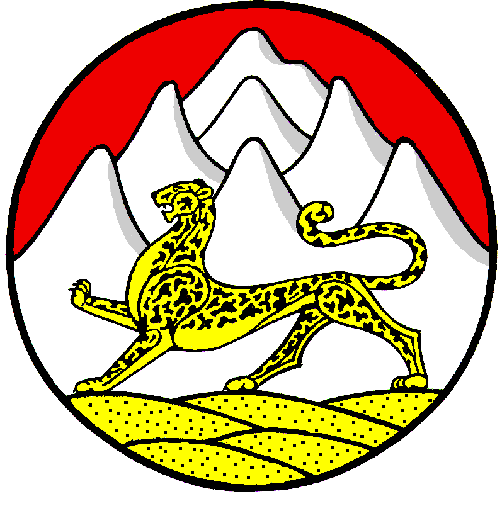 Российская ФедерацияРеспубликаСеверная Осетия – АланияАдминистрация местного самоуправления Михайловского сельского поселения Пригородного района 